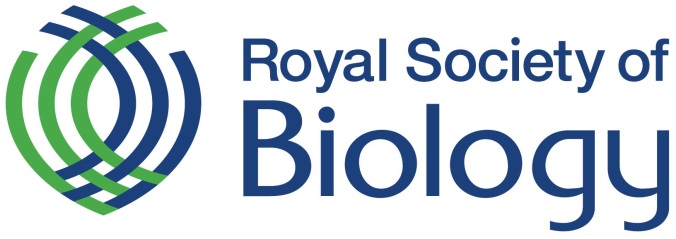 RISK ASSESSMENTThe Management of Health and Safety Regulation 1999 require under Regulation 3 that employers and self-employed persons must assess the risks posed to the health and safety of employees at work and all others affected by the undertaking.The completion of a Risk Assessment clearly demonstrates that Exhibitors have understood their Health & Safety responsibilities to their staff, contractors and visitors. The undertaking of Risk Assessments is the first step to accident prevention; it is not intended to be unworkable or to intimidate. It should highlight any potential risks to staff, contractors or visitors and identify effective measures to either eliminate the risk or reduce it to the lowest possible level.Royal Society of Biology will inform all volunteers and staff of safety precautions for the Royal Society of Biology’s (event or activity name) in advance of the event.Royal Society of BiologyDate DEFINITIONS:SEVERITY X LIKELIHOOD = RISK RATINGRisk MatrixRisk Rating6 - 9 = High risk – action required to reduce risk3 - 4 = Medium risk – seek to further reduce risk1 - 2= Low risk – no action but continue to monitorADDITIONAL INFORMATIONSEVERITYSEVERITYSEVERITYHIGH3Fatality or major injury causing long term disabilityMEDIUM2Injury or illness causing short-term disabilityLOW1Other injury or illnessLIKELIHOODLIKELIHOODLIKELIHOODHIGH3Certain or near certainMEDIUM2Reasonably likelyLOW1Very seldom or never Likelihood Likelihood Likelihood Likelihood LikelihoodSeverityHMLSeverityH963SeverityM642SeverityL321RISK ASSESSMENT - EXAMPLERISK ASSESSMENT - EXAMPLERISK ASSESSMENT - EXAMPLERISK ASSESSMENT - EXAMPLERISK ASSESSMENT - EXAMPLERISK ASSESSMENT - EXAMPLERISK ASSESSMENT - EXAMPLEEvent: XXXX Branch trip to/tour of XXXX Event: XXXX Branch trip to/tour of XXXX Date: Assessors Name: Assessors Name: Assessors Name: Assessors Name: Company Name: Royal Society of BiologyCompany Name: Royal Society of BiologySummary of activities: Trip to an outdoor location including guided walkRiskTo whom:Minimise risk by:Minimise risk by:Risk Rating:Severity x Likelihood = Risk ratingRisk Rating:Severity x Likelihood = Risk ratingRisk Rating:Severity x Likelihood = Risk ratingSLRTravel/ arrival on site - injury as a result of vehicle collision/ accident Branch committee members, tour guides, attendeesFollow speed restrictions and drive and park with caution Use licenced coach company (if applicable)Select safe drop-off and pick-u points by visiting site ahead of the event.Follow speed restrictions and drive and park with caution Use licenced coach company (if applicable)Select safe drop-off and pick-u points by visiting site ahead of the event.313Trips, slips and falls:Slippery mudTree rootsRocksLong grass/ vegetationAnimal burrowsBranch committee members, tour guides, attendeesWalk route ahead of the event – change to a safer route if necessaryWarn attendees of hazards verbally and/or using appropriate signage Walk route ahead of the event – change to a safer route if necessaryWarn attendees of hazards verbally and/or using appropriate signage 224Risk of drowning (where open water present)Branch committee members, tour guides, attendeesWalk route ahead of the event – change to a safer route if necessaryWarn attendees of open water hazards verbally and/or using appropriate signage Walk route ahead of the event – change to a safer route if necessaryWarn attendees of open water hazards verbally and/or using appropriate signage 414Insect bites/ stingsBranch committee members, tour guides, attendeesFollow installation instructions on all equipment and work as a team to ensure safety of all involvedFollow installation instructions on all equipment and work as a team to ensure safety of all involved212Sun-burn/ heat-strokeBranch committee members, tour guides, attendeesAdvise attendees to wear appropriate protective clothing and sunscreen by email ahead of the event. Ensure attendees have drinking water available.Advise attendees to wear appropriate protective clothing and sunscreen by email ahead of the event. Ensure attendees have drinking water available.212Poisonous plants/ fungiBranch committee members, tour guides, attendeesAdvise against consumption of plants and fungi during and after the trip, see advice from expert/ tour guide where necessary.Advise against consumption of plants and fungi during and after the trip, see advice from expert/ tour guide where necessary.212